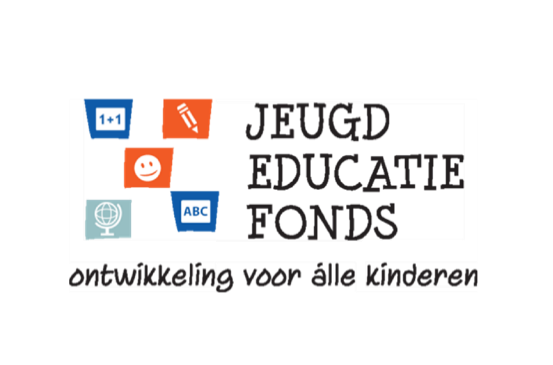   DeclaratieformulierHet Jeugdeducatiefonds kan de declaratie alleen in behandeling nemen als deze bestaat uit de volgende stukken:Dit volledig ingevulde ‘Declaratieformulier’ in pdf-formaat. (Bij ‘bestand - opslaan als’ kies je voor ‘pdf’. Ook kan je via ‘bestand – afdrukken’ bij de printer kiezen voor ‘print to pdf’.)Alle facturen/bonnen en eventuele andere bewijsstukken (genummerd in de bestandsnaam en in pdf-formaat).Let op: alleen originele facturen/bonnen worden vergoed. Op de bon/factuur moet duidelijk zichtbaar zijn wat er is gekocht. Een zelfgemaakte factuur/bon is dus niet geldig. Gaat het om kosten voor het Programma Schoolmaaltijden? Zorg er dan voor dat eventuele facturen op naam van de school staan. Stuur daarnaast ook een Excel-bestand mee met alle bedragen onder elkaar, corresponderend met de genummerde facturen/bonnen (‘Formulier voor meerdere bonnen/facturen’).Declaraties kun je alleen indienen via facturen@jeugdeducatiefonds.nl.Aanvraagnummer  Vul het aanvraagnummer in waarvoor je facturen/bonnen indient. Dit nummer vind je in je account. Lever je declaratie in één keer in, niet in aparte mails. Per aanvraag kunnen we maar één uitbetaling doen.Gaat het om kosten voor het Programma Schoolmaaltijden? Dien dan één keer per maand een verzameldeclaratie in.Totaalbedrag (incl BTW)Vul het bedrag in dat moet worden uitbetaald. Zorg dat minimaal hetzelfde bedrag aan facturen/bonnen is bijgevoegd.Betaalt de school een gedeelte zelf? Dan kan het factuurbedrag hoger zijn dan het bedrag dat je hier invult.Rekeningnummer (IBAN)Naar welk rekeningnummer moet het totaalbedrag worden overgemaakt? Gebruik bij Schoolmaaltijden altijd het IBAN van de school/stichting.Tenaamstelling van het rekeningnummerVul hier de begunstigde in van bovenstaand rekeningnummer.Kenmerk bij betalingHandig voor jullie administratie:Noteer wat wij bij de betaling als omschrijving moeten vermelden, noteer in elk geval de school naam en het aanvraagnummer. En wanneer gewenst een kenmerk of factuurnummer. Zo zie je in jullie administratie makkelijk terug waar de betaling vandaan komt.  LET OP! Vul dit bestand op de computer in, sla op als PDF en stuur het naar facturen@jeugdeducatiefonds.nl. Zie hieronder. LET OP! Vul dit bestand op de computer in, sla op als PDF en stuur het naar facturen@jeugdeducatiefonds.nl. Zie hieronder. 